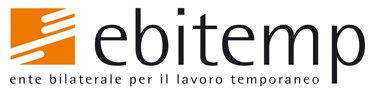 DICHIARAZIONE DEL LAVORATOREper l’acquisto di materiale informatico finalizzato alla didattica a  distanza, per lavoratori con contratti  disomministrazione iscritti alle scuole serali o a corsi legali di laurea.Il/La sottoscritto/anato/a a	(Prov.)		il  			 residente a					Prov.  	 via		n.		cap  	DICHIARADi aver acquistato il seguente materiale informatico al solo scopo di seguire la didattica a distanza, come documentato dai corrispettivi titoli di spesa che faranno parte integrante della richiesta di rimborso:(indicare con una crocetta il prodotto e la quantità acquistata)Tablet	quantità n.   	PC	quantità n.   	Scanner	quantità n.   	Stampante	quantità n.   	Webcam	quantità n.   	Acquisto modem*	quantità n.   	Smartphone	quantità n.   	* Il rimborso è previsto esclusivamente per l’acquisto del modem e non per l’installazione o l’attivazione della connessione internet.Luogo e data,	Il dichiarante